USPOREĐIVANJE BROJEVA DO 20	Učenici: L.J., A.B.,M.G., K.H.Napišite naslov USPOREĐIVANJE BROJEVA DO 20 i prepiši zadatke.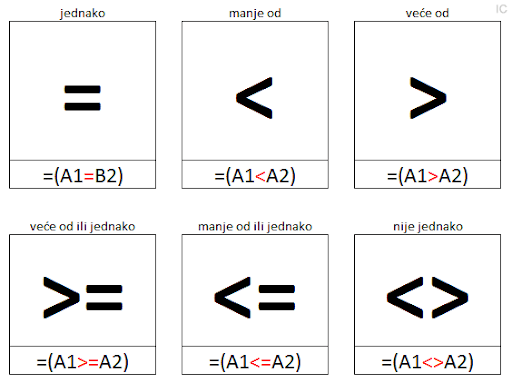 1. USPOREDI BROJEVE7		16			13		1610		10			8		1111		1			9		919		18			7		1017		16			14		19BROJEVI DO 10Učenici: I.F.Napišite naslov USPOREĐIVANJE BROJEVA DO 10 i prepiši zadatke.1. USPOREDI BROJEVE  8		6			4		0  7		5			7		7  3		1			1		10  5		9		         2		9BROJEVI DO 20Učenici: D.M.Napišite naslov USPOREĐIVANJE BROJEVA DO 100 i prepiši zadatke.1. USPOREDI BROJEVE80		60			60		3020		50			20		9090		90			50		2040		10			70		8090		50			40		40